  OBEC BREZOLUPY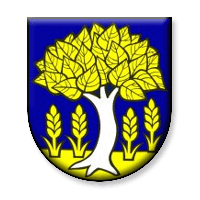 OZNÁMENIE OBCE BREZOLUPYObec Brezolupy v zmysle § 9 a ods. 8 písm. e) zákona č. 138/1991 Zb. o majetku obcí v znení neskorších predpisov a v súlade s Uznesením Obecného zastupiteľstva v Brezolupoch č. 24/2019 zo dňa 24.05.2019  z v e r e j ň u j e ZÁMER ODPREDAJA POZEMKUZ DÔVODU HODNÉHO OSOBITNÉHO ZRETEĽAPredmet odpredaja: Pozemky: registra „C“ p. č. 416/2 – orná pôda vo výmere 155 m2 a parc.č. 416/3 orná pôda vo výmere 163 m2 v podiele 1/1 v k. ú. Brezolupy, zapísané na liste vlastníctva č.1100 v katastrálnom území Brezolupy, obce BrezolupyZáujemcovi: Rastislavovi Rajnohovi, nar. 03.03.1978, trvale bytom Brezolupy 159Odôvodnenie: - Dôvody hodné osobitného zreteľa spočívajú v tom, že predmetné pozemky predstavujú úzky pás (bývalý kanál), cez ktoré v prípade dlhotrvajúcich dažďov pravidelne preteká voda z polí nad predmetnými pozemkami na pozemok žiadateľa. Tieto sú tak zaplavované a zanášané bahnom. Žiadateľ sa zaviazal, že na svoje náklady vybuduje na predmetných pozemkoch ochranný kanál, aby zabránil ďalším budúcim záplavám a zabezpečil nielen ochranu svojho majetku ale aj bezpečnosť cestnej premávky – čo je aj vo verejnom záujme. Obec nemá pre predmetné pozemky žiadne využitie.Lehoty zverejnenia zámeru: Zverejnenie zámeru prevodu majetku obce odpredajom z dôvodu hodného osobitného zreteľa: - Úradná tabuľa Obce Brezolupy : od 07.05.2020 - Internetová stránka Obce Brezolupy : www.brezolupy.wbl.sk/od 07.05.2020